The WSIS Trust Fund was established in 2011 with the adoption of Plenipotentiary Conference Resolution 140. Council Resolution 1332, as modified by ITU Council in May 2016, takes into account the outcomes of the United Nations General Assembly Overall Review of the Implementation of WSIS Outcomes and the 2030 Agenda for Sustainable Development, and resolves to maintain the fund to support ITU activities to facilitate the implementation of WSIS outcomes, calls for partnerships and strategic alliances, and invites the ITU Membership to make voluntary contributions to the fund.Since its creation, information on the WSIS Trust Fund and stakeholder contributions has been reflected the dedicated website of the WSIS Fund in Trust https://www.itu.int/en/itu-wsis/Pages/WSIS-Fund-in-Trust.aspx. All ITU membership is encouraged to make a contribution to the fund for the year 2020, and all stakeholders are invited to partner with the WSIS Forum 2020. The WSIS Forum 2020 partnership packages in six UN Languages are available here: https://www.itu.int/en/itu-wsis/Pages/WSIS-Fund-in-Trust.aspx.Switzerland and Poland have confirmed their contributions to support the reception and donor’s dinner at the WSIS Forum 2020, respectively. WSIS Forum 2020 Partnership Opportunities:Strategic Partner (Platinum): 150,000 CHFStrategic Partner (Gold): 65,000 CHFStrategic Partner (Silver): 45,000 CHFPartner - Specific Activities: 30,000 CHFPartner – Contributing: 15,000 CHFCouncil Working Group on WSIS&SDG
34th meeting – Geneva, 25 September 2019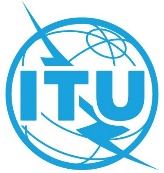 Document CWG-WSIS&SDG-34/009-E26 July 2019English onlyWSIS Fund in Trust 2020WSIS Fund in Trust 2020